CONSEIL DES DROITS DE L’HOMME41E SESSION DU GROUPE DE TRAVAIL DE L’EXAMEN PERIODIQUE UNIVERSEL (EPU)DECLARATION DU BURKINA FASO A L’OCCASION DE L’EXAMEN DU RAPPORT DE DU ROYAUME UNILe 10 novembre 2022Prononcée par :Monsieur le Président, Nous souhaitons la cordiale bienvenue à la délégation britannique et la remercions pour la présentation de son rapport.Nous félicitons le Royaume Uni pour la création en 2020, d’une Commission indépendante sur les disparités raciales et ethniques, chargée d’examiner les disparités existantes, notamment en matière d’éducation, de santé, d’emploi et de justice pénale.Nous recommandons au Royaume Uni de supprimer les obstacles structurels qui empêchent les minorités raciales et ethniques de jouir des droits de l’homme sans discrimination.Nous saluons l’érection par le Royaume-Uni de la non-protection contre les mutilations génitales féminines en infraction ainsi que la création de nouvelles ordonnances civiles visant à mieux protéger les victimes et les personnes vulnérables contre ces pratiques néfastes. Nous recommandons au Royaume Uni de garantir la pleine application de sa législation relative aux mutilations génitales féminines et de prendre de nouvelles mesures en vue de poursuivre les auteurs de tels actes.Je vous remercie.Ambassade, Mission Permanente du Burkina Faso auprès de l'Office des Nations Unies à Genève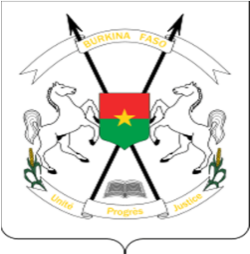 Unité-Progrès-Justice